Senator James H. Donovan Middle SchoolYearbook Order Info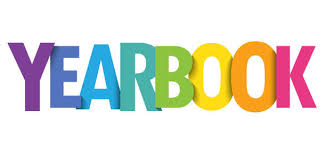 When:   On sale now, thru April 3rdWhere:  Online.  Limited number of books may be available for sale at school in June.  Please note, the only way to guarantee a yearbook is to place your order online. Last year, we sold out of additional books in a few days. Cost:     $30 plus taxHow:  OPTION 1Go to the link http://jostensyearbooks.com/?REF=A09896748 (also found on school homepage)Click on ORDER MY YEARBOOKComplete the student information.  Press NEXT.Review your order, then add to Your Cart.Finish your order by Checking Out!OPTION 2Go to jostensyearbooks.com.Click on BUY YEARBOOKType in Senator James H Donovan Middle SchoolComplete the student information.  Press NEXT.Review you order, then add to Your Cart.Finish your order by Checking Out!